LOWER CHITTERING HALL REPLACEMENT (LCHR)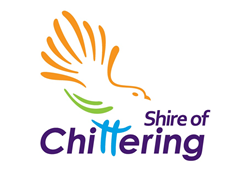 REFERENCE GROUPMINUTESMonday, 29 November 2021Lower Chittering Fire BrigadeMuchea East Road, Lower ChitteringDECLARATION OF OPENING OF MEETING - Cr AngusMeeting open at 4.05pmWe wish to acknowledge the traditional custodians of the land we are meeting on, the Yued people.  We would like to pay respect to the Elders of the Nyoongar nation, past and present, who have walked and cared for the land, we acknowledge and respect their continuing culture, and the contributions made to this region. RECORD OF ATTENDANCE / APOLOGIES  MEMBERSHIPMembership of the Reference Group shall consist of:Project Manager; 2   Council Representatives – 1 being the presiding member of the group.2 representatives of the existing Lower Chittering Hall Users  –  1 (Scouts) 1 (Chittering Home School); 4 independent Community representatives and; Other intermittent stakeholders as determined and invited by the Project Manager.  AttendanceSite Architectural Studio – Stephen Hart and Rosalynd Bairn, Matthew Gilfellon, Nathan Gough, Alison Reliti, Kerrie Read, Amanda Adams, Anthony McConnell, Carmen Jones, Nicole Dean, Cr Mary Angus, Cr Mark CampbellApologies  
NilDISCLOSURE OF INTEREST  It is noted that the existing hall representatives of Chittering Scout Group and Chittering Home School Group, have an inherent interest in this project as existing users of this facility.  SITE ARCHITECTURAL STUDIO UPDATEThe Aspirational Plans created provided in the Architectural Services brief were used as a template for plans which will be used as a starting point for the project. The plans took in to consideration:Connectivity between the building and carpark/activities, and future development of an oval as per the aspirational plan Link between carpark and buildingHow does the building identify itself to people, how will people know what it isHow does the building welcome people to the spaceAt meetings we will discuss the activities we expect to take place in the facility, what size space is required.  Brief is to stay around the 600m2 space, unless user needs and activities require a larger space.  The process is – consider user requirements     what would the building cost / budget      decisionsUSER NEEDSReference Group were happy with the connection between spaces but suggested the following additions/alterations: Additional storage required inside the building for regular users. Vehicle access to the kitchen/cool rooms requiredKitchen on external wall to create canteen/servery accessAdd verandah / alfresco area to both oval and youth space sidesCreate connection between kitchen and youth spaceNote future change-rooms for active / passive recreation on the plans to ensure waste systems are adequate for future use. Function room will need to be divisible for users who do break-out sessions, or have different age/ability groups. Will there be external storage – this is included on the aspirational plan near the fire station and will include storage for mowers etc, plus individual spaces for regular users like sporting groups / scoutsOTHER BUSINESSOverall outcome of meeting: Site will review plans with additional information from today, bring them back to group in 2 weeks. NEXT MEETING LCHR RG Next meeting at the Lower Chittering Fire Station at 4pm on Monday 13 December 2021.CLOSURE:  Meeting closed by Mary Angus at 5.25pmAction ResponsibleStatusProvide user listing to Site Architectural Studio AlisonCompleted 30 Nov 2021Provide report on current building to Site Architectural StudioNathan Completed 30 Nov 2021Update PlansSite Architectural Studio